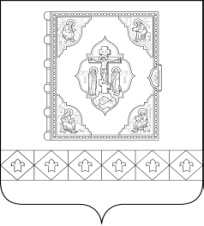 от 05 октября 2020 г. № 06 – 01/01                с. Усть-Цильма Республики Коми    В соответствии со статьями 36, 40 Федерального закона от 06.10.2003 № 131-ФЗ «Об общих принципах организации местного самоуправления в Российской Федерации», ст. 25 Устава муниципального образования муниципального района «Усть-Цилемский», в целях обеспечения непрерывности осуществления муниципального управления Совет муниципального района «Усть-Цилемский» решил:1. Главе муниципального района «Усть-Цилемский» - председателю Совета района пятого созыва Воробьевой Н. Ф. продолжить исполнять полномочия (за исключением голосования по рассматриваемым вопросам на заседаниях Совета муниципального района «Усть-Цилемский» шестого созыва) до дня избрания главы муниципального района «Усть-Цилемский» - руководителя администрации в соответствии с абзацем вторым части 3 статьи 40 Федерального закона от 06.10.2003 № 131-ФЗ «Об общих принципах организации местного самоуправления в Российской Федерации».         2. Решение вступает в силу со дня   принятия. Глава - председатель Совета района                                            Н. Ф. ВоробьеваСовет муниципальногообразования муниципальногорайона «Усть-Цилемский»«Чилимдiн» муниципальнöй районлöн муниципальнöйюкöнса СöветРЕШЕНИЕПОМШУÖМРЕШЕНИЕПОМШУÖМРЕШЕНИЕПОМШУÖМО главе муниципального района «Усть-Цилемский» - председателе Совета района 